Управление образования Администрации города ПсковаМуниципальное  бюджетное дошкольное  образовательное   учреждение  «Детский  сад  общеразвивающего вида   с   приоритетным    осуществлением     физического     развития     воспитанников №  21 »Дидактическая игра«Найди пару»(из бросового материала)Разработала и подготовила:педагогБабенко Надежда АнатольевнаПсков 2015Дидактическая игра «Найди пару»(из бросового материала)У всех наверняка дома есть большие пластиковые бутылки, которые мы, как правило, выбрасываем. Я же предлагаю использовать крышки для увлекательной, развивающей игры, которую придумала сама. Зачем тратить лишние деньги на новые игры, когда все есть у нас под рукой. Тем более изготовление этой игры будет под силу даже маленьким ребятишкам!Правила игры:
Для игры понадобится четное количество крыжек. На них с внутренней стороны наклеиваются картинки, можно использовать наклейки. Крышки должны быть обязательно с парными изображениями. Начинаем играть с небольшого количества (10-12 штук, потом увеличиваем.Цель игры: запомнить расположение одинаковых картинок. Ребенку предлагается за несколько секунд постараться запомнить пары картинок, затем крышки переворачиваются. Игрок выбирает 2 крышки, где по его мнению спряталась пара. Если он угадал, крышечки забирает себе и ход повторяется, если нет – ход переходит другому игроку. Выигрывает тот, кто отгадал наибольшее количество пар картинок. 
Эта веселая игра обязательно понравится вашим малышам. Она развивает не только мелкую моторику рук, но и зрительную память. 
Более старшим детям можно игру можно немного усложнить, чтобы они угадывали не пары, а тройки картинок. Для этого нужно изготовить дополнительные элементы.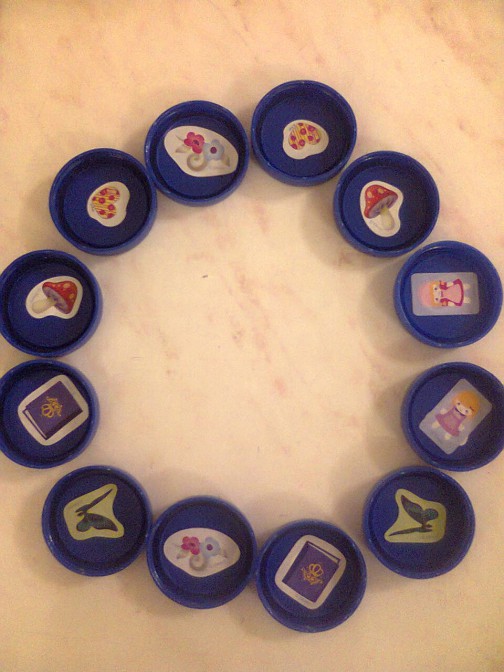 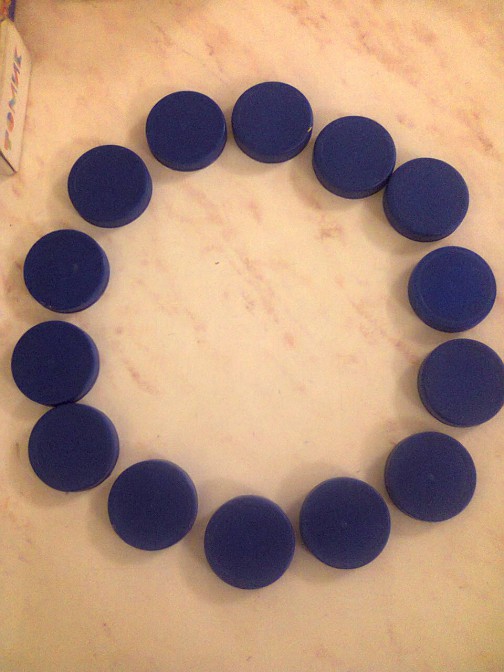 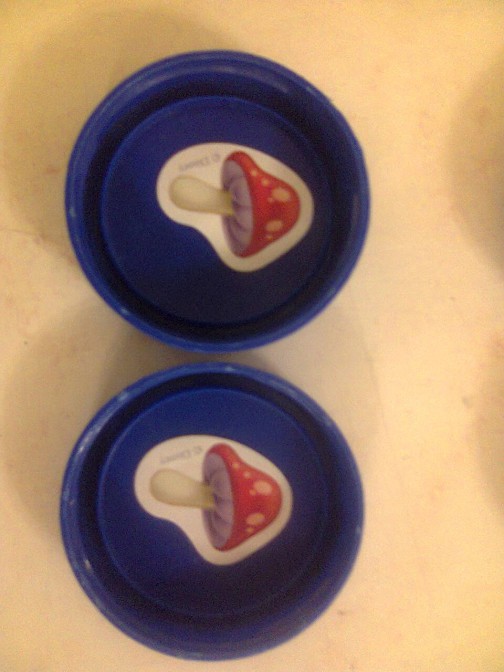 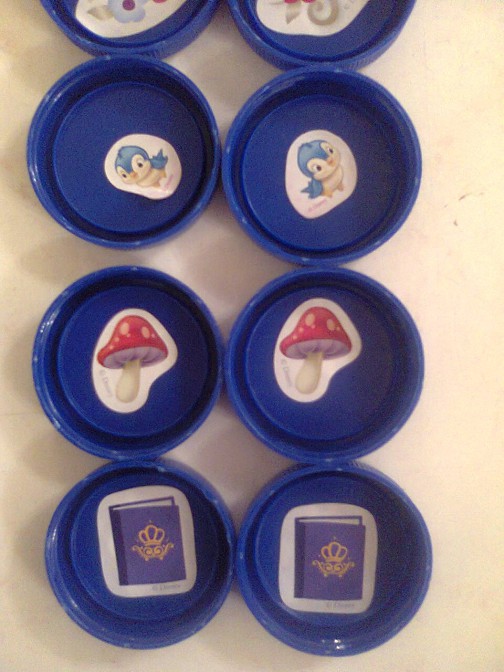 